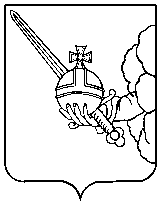 П О С Т А Н О В Л Е Н И ЕАдминистрации города ВологдыОт  22 марта 2024 года				                            №         371       	О внесении изменений в постановление Администрации города Вологды от 22 июня 2012 года № 3505	В соответствии с Федеральным законом от 6 октября 2003 года № 131-ФЗ «Об общих принципах организации местного самоуправления в Российской Федерации» (с последующими изменениями), на основании статей 27, 42 Устава городского округа города Вологды ПОСТАНОВЛЯЮ:1. Внести в Положение об Управлении информации и общественных связей Администрации города Вологды, утвержденное постановлением Администрации города Вологды от 22 июня 2012 года № 3505 (с последующими изменениями), следующие изменения: Пункт 2.2, абзац первый пункта 3.2 после слова «актов» дополнить словами «, соглашений, заключаемых между органами местного самоуправления».Абзац третий подпункта 3.1.4 пункта 3.1, подпункты 3.2.1, 3.2.2 пункта 3.2 после слова «актов» дополнить словами «, соглашений, заключаемых между органами местного самоуправления,».Подпункт 3.10.4 пункта 3.10 после слова «Общественных» дополнить словом «(мобильных)».Дополнить подпунктом 3.10.5 следующего содержание:«3.10.5. Осуществляет организационно-техническое обеспечение деятельности Комиссии по поддержке участников специальной военной операции и членов их семей.».Пункт 4.3 после слова «проводить» дополнить словом «встречи, ». 2. Настоящее постановление подлежит опубликованию в газете «Вологодские новости» и размещению на официальном сайте Администрации города Вологды в информационно-телекоммуникационной сети «Интернет».Исполняющий обязанностиМэра города Вологдызаместитель Мэра города Вологды – начальник Департамента финансов Администрации  города Вологды                                                                  С.Н. Бурков